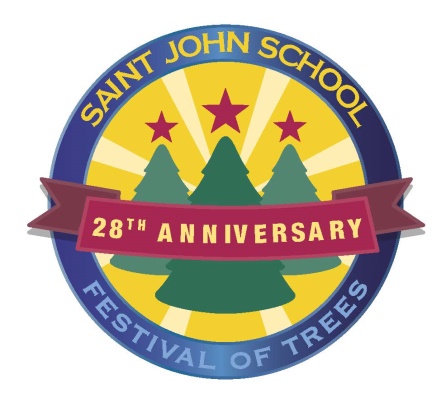 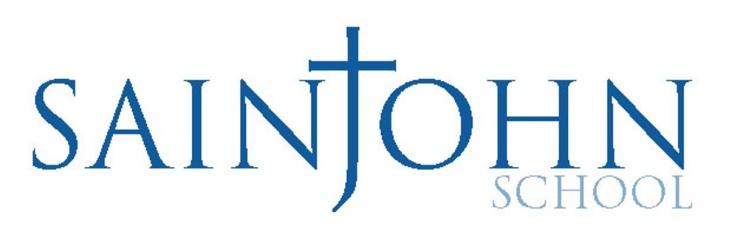 Twelve Days of Festival of Trees - Sponsorship Levels____ 12 Drummers Drumming Sponsorship - $12,000  Includes special event signage on all of our social media platforms for the month of November, verbal recognition during the live event, twenty 50/50 tickets,  , 10 prime rib dinners to-go on the evening of November 27,  a mystery wine bottle and a large  box of Christmas cookies and a chance for a $500 sponsor raffle..  Only one of these sponsorship levels is available. ____ 10 Lords-a-Leaping Sponsorship - $10,000  Includes special recognition on all social media platforms, verbal recognition during the live event,  ten 50/50 tickets,  a bottle of mystery wine, 8 prime rib dinners to-go on the evening of November 27, a large tray of Christmas cookies and a chance for a $500 cash sponsor raffle..  Only one of these sponsorship levels is available.____ 5 Golden Rings - $5,000  Includes verbal recognition during the live event, prominent recognition on all social media platforms, ten  50/50 tickets,  a bottle of mystery wine,  6 prime rib dinners to-go on the evening of November 27,  a large box of Christmas cookies and a chance for a 4500 sponsor cash raffle.  Only three of these sponsorship levels are available.____ 3 French Hens - $3,500  Includes recognition on our preferred social media platform, a bottle of mystery wine, 6 prime rib dinners to-go on the evening of November 27,  a box of Christmas cookies and a chance for a $500 sponsor cash raffle.  Only 4 of these sponsorship levels are available.____ 2 Turtle Doves - $2,000   Includes recognition on social media, 4 prime rib dinners to-go on the evening of November 27  a box of Christmas cookies and a chance for a $500 sponsor cash raffle. ____ A Partridge in a Pear Tree - $1,000    Includes recognition on social media, and a dinner package of two prime dinners, a bottle of mystery wine, a cookie tray and a ticket for a special raffle for $500 cash.  ____ My True Love Gave to Me - $500  Includes recognition on social media and four 50/50 tickets.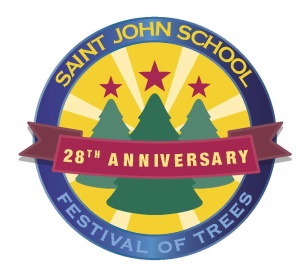 An Item for the Auction or a Cash Donation___ I will be a sponsor at the following level _______________________________	I will donate the following item for the auction: _______________________________________Valued at: __________________________________________________________________________ Please accept the enclosed cash donation for the Festival of Trees to be used at your discretion._____ Please contact me regarding a donation for the auction. __________________________________All Sponsors and Donors, please complete the following:Name ______________________________________________________________________________As you would like it listed in our programAddress ____________________________________________________________________________Phone #______________________________ Email _________________________________________In order to acknowledge your contribution to The 12 days of Festival of Trees, please e-mail your company logo to fot21@sjheralds.org by October 30, 2021.